              OBEC   OSTROV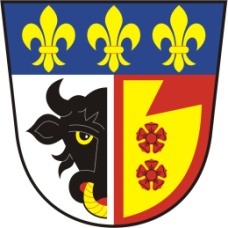                                 IČO 00279315	        Ostrov čp. 285, 561 22 Ostrov                                e-mail: ou@obecostrov.cz,  tel.:465 32 36 22Č.j.: OS 452/2019							V Ostrově dne 20. srpna 2019Počet listů: 1Počet příloh: 0Spisový znak: 84.1/S5Spolek pro odhalování a medializaci korupce - UPLACENI.CZ Duškova 1041/20,150 00 Praha 5Věc: Žádost o informace ve smyslu zákona č. 106/1999 Sb., o svobodném přístupu k informacím, ve znění pozdějších předpisů.K Vaší žádosti podle zák. č. 106/1999 Sb., č.j. 8811/2019, doručené datovou schránkou dne 18. 8. 2019 sděluji, že subjekty Domistav CZ a.s., IČO: 27481107, ani DOMISTAV HK s.r.o., IČO: 26007177, vůči naší obci žádnou nabídku ve smyslu veřejných zakázek nepodali.S pozdravemMarta SchipplováStarostka obce Ostrov